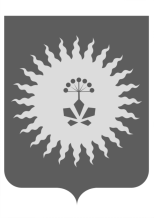 ДУМААНУЧИНСКОГО МУНИЦИПАЛЬНОГО  ОКРУГАПРИМОРСКОГО КРАЯРЕШЕНИЕ 22.02.2023                     с. Анучино                                № 405-НПАВ соответствии с Федеральным законом от 14 марта 2022 года № 58-ФЗ «О внесении изменений в отдельные законодательные акты Российской Федерации» постановлением Губернатора Приморского края от 27.12.2022 № 104-пг, Уставом Анучинского муниципального округа Приморского края, Дума округаРЕШИЛА:Принять решение «Об утверждении Порядка освобождения отдельных категорий граждан от начисления пеней в случае несвоевременного и (или) неполного внесения ими платы за жилое помещение.          2. Направить настоящее решение главе Анучинского  муниципального округа  для подписания и официального опубликования в средствах массовой информации и размещения на официальном сайте администрации Анучинского муниципального  округа в информационно-телекоммуникационной сети Интернет.3.Настоящее решение вступает в силу со дня его официального опубликования.ПредседательДумы Анучинскогомуниципального округа                                                                      Г.П. ТишинаОб утверждении Порядка освобождения отдельных категорий граждан от начисления пеней в случае несвоевременного и (или) неполного внесения ими платы за жилое помещение